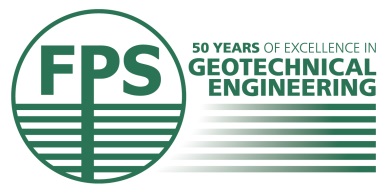 					FEDERATION OF PILING SPECIALISTSACCIDENT INCIDENT RATES FOR THE QUARTER ENDED 31.03.2016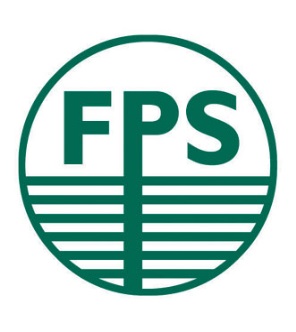 Accidents(per thousand at risk)Qtr Ended31.03.16Qtr Ended31.12.15Qtr Ended30.09.2015Qtr Ended30.06.2015Qtr Ended31.03.2015Quarterly Incidence Rate3.873.193.092.622.03Annual Incidence Rate 14.1912.5612.7312.7213.90Quarterly Incidence Rate – Specified Injuries0.860.210.820.400.41Annual Incidence Rate – Specified Injuries2.301.852.592.544.55Quarterly IR – all RIDDOR reportable1.721.491.651.211.02AIR – all RIDDOR reportable3.874.264.745.446.10Agency / Subcontract / Self EmployedNon-employees (No. of accidents)00000Dangerous Occurrences (non-injury)01101Number of Members Making Returns1717171618Number of Members with No Accidents985911Service StrikesElectricity21502Gas12001Water63541Other20138Total11611712No. with Permit to Work in place11610712